ПОЛОЖЕНИЕ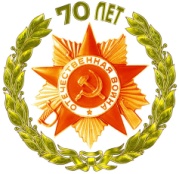 о проведении конкурса «Я только слышал о войне»I. Общие положения1.1. Настоящее положение о проведении конкурса «Я только слышал о войне» (далее – Конкурс) определяет порядок проведения Конкурса, отбора работ, состав участников и награждение победителей. Конкурс проводится в рамках проекта «Мужество начиналось с книги», при поддержке Министерства культуры, молодежной политики и массовых коммуникаций Пермского края.1.2. Организаторы конкурса:- Муниципальное бюджетное учреждение культуры «Лысьвенская библиотечная система» Центральная детская библиотека.1.3. Информационная поддержка Конкурса:- Интернет-ресурсы- Городская газета «Искра» (по согласованию).II. Основные цели и задачи конкурса2.1. Патриотическое воспитание молодого поколения, гражданственности, чувства национальной гордости и уважения к подвигам героев Великой Отечественной войны;2.2. Повышение уровня интереса детей и подростков к изучению истории Великой Отечественной войны через чтение лучших образцов детской литературы;2.3. Развитие творческих способностей детей и подростков. III. Порядок организации Конкурса3.1. Конкурс проводится с 15 марта по 30 апреля 2015 г.3.2. Участие могут принять все желающие: дети и подростки от 7 до 15 лет;3.3. Творческие работы должны быть выполнены в соответствии с требованиями:- каждый участник может прислать на конкурс только одну работу;- соответствие работы тематике конкурса;- у одной работы может быть только один автор-ребенок, коллективные работы детей не принимаются;- к работе необходимо приложить данные: название работы, ФИО, возраст, школа, класс.3.4. Предоставляя свою работу на Конкурс, участники автоматически дают право организаторам Конкурса на публикацию материала в СМИ, Интернете в некоммерческих целях.3.5. Работы принимаются по адресу: 618900, г. Лысьва, ул. Коммунаров, 20, Центральная детская библиотекаТелефон: 2-57-42, 2-76-39E-mail:  mpb_lysva@mail.ruIV. Номинации конкурса4.1. Конкурс рисунков «Я только слышал о войне» - работа должна быть выполнена качественно, на плотной белой бумаге для рисования формата А4 (размер 210х297 мм.) в любой технике рисования: карандаши, фломастеры, краски, мелки;4.2. Отзыв о книге военной тематики «Я читаю о войне»- отзыв о книге должен быть в печатном виде на белой бумаге формата А4 не более 1 листа.4.3.Конкурс слоганов «Я помню! Я горжусь!»- слоган должен быть оформлен на плотной белой бумаге формата А4, художественное оформление приветствуется.V. Порядок проведения конкурса.5.1. Конкурс будет признан состоявшимся при наличии 20 работ.5.2. Жюри конкурса оценивает работы, подводит итоги и называет победителей до 15 мая 2015 г.5.3. Победители конкурса награждаются дипломами и призами. Все остальные участники получают сертификаты5.4. Результаты Конкурса публикуются на сайте МБУК «Лысьвенская БС» (http://www.lysva-library.ru/ в разделе «новости»), странице Центральной детской библиотеки «ВКонтакте» (http://vk.com/biblioteka_lysva_2014).УТВЕРЖДЕНОприказом директора МБУК «Лысьвенская БС»от 06.03.2015 № 29-оп